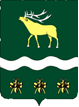 АДМИНИСТРАЦИЯЯКОВЛЕВСКОГО МУНИЦИПАЛЬНОГО РАЙОНА ПРИМОРСКОГО КРАЯ РАСПОРЯЖЕНИЕОб утверждении плана ремонта шахтных питьевых колодцев, расположенных на территории Яковлевского муниципального района на 2018-2031 годыВ целях выполнения работ по содержанию и ремонту шахтных питьевых колодцев, расположенных на территории Яковлевского муниципального района на 2018-2031 годы   Утвердить план ремонта шахтных питьевых колодцев,  расположенных на территории Яковлевского муниципального района на 2018-2031 годы (прилагается).Признать утратившим силу распоряжение Администрации Яковлевского муниципального района от 12.12.2017 года № 654 «Об утверждении плана ремонта шахтных питьевых колодцев, расположенных на территории Яковлевского муниципального района на 2018-2020 годы». Контроль за исполнением настоящего распоряжения возложить на первого заместителя главы Администрации Яковлевского муниципального района (Коренчук А.А.).Глава района  –  глава Администрации  Яковлевского муниципального района 	                    	                       Н.В. ВязовикПриложение к распоряжению Администрации Яковлевского  муниципального района                                                                       от _________________ № ___________        План ремонта шахтных питьевых колодцев, расположенных на территории Яковлевского муниципального района на 2018-2031 годы. от27.02.2018 г.с. Яковлевка№99№ п.п.Населенный пункт Населенный пункт Адрес расположения колодцаГод проведения ремонта122341. с. Варфоломеевка  с. Варфоломеевка ул. Завитая, 602018  2.ж.-д. ст. Варфоломеевкаж.-д. ст. Варфоломеевкаул. Ангарная, 320183.ж.-д. ст. Варфоломеевкаж.-д. ст. Варфоломеевкаул. Авиаторская, 320184.с. Новосысоевкас. Новосысоевка ул. Кооперативная, 220185.с. Старосысоевкас. Старосысоевкаул. Колхозная, 3420186. ж.-д. ст. Варфоломеевка  ж.-д. ст. Варфоломеевка ул. Школьная, 3720187.ж.-д. ст. Варфоломеевкаж.-д. ст. Варфоломеевкаул. Почтовая, 4320198. с. Достоевка  с. Достоевка ул. Ручейная, 620199.с. Минеральноес. Минеральноеул. Подгорная, 10201910.с. Старосысоевкас. Старосысоевкаул. Колхозная, 25 201911.с. Покровкас. Покровкаул. Центральная - ул. Молодежная, 1201912.с. Андреевкас. Андреевкаул. Центральная201913.с. Варфоломеевкас. Варфоломеевкапер. Набережный, 4202014.с. Лазаревкас. Лазаревкаул. Центральная, 13202015.с. Новосысоевкас. Новосысоевкапер. Молодежный, 6202016.с. Варфоломеевкас. Варфоломеевкаул. Колхозная, 45202017.с. Покровкас. Покровкаул. Центральная, 61202018.с. Рославкас. Рославка202019.с. Варфоломеевкас. Варфоломеевкаул. Пролетарская, 1202120.ж.-д. ст. Варфоломеевкаж.-д. ст. Варфоломеевкаул. Садовая, 30202121.ж.-д. ст. Сысоевкаж.-д. ст. Сысоевкаул. Увальная, 21202122.с. Андреевкас. Андреевкаул. Верхняя202123.с. Достоевкас. Достоевкаул. Центральная, 10202124.с. Минеральноес. Минеральноеул. Ключевая, 2202125.с. Варфоломеевкас. Варфоломеевкаул. Гаражная, 30202226.ж.-д. ст. Варфоломеевкаж.-д. ст. Варфоломеевкаул. Авиаторская, 21202227.с. Достоевкас. Достоевкаул. Смоленская, 3202228.с. Новосысоевкас. Новосысоевкаул. Советская, 23202229.с. Варфоломеевкас. Варфоломеевкапер. Колхозный, 7202230.с. Минеральноес. Минеральноеул. Школьная, 1202231.ж.-д. ст. Варфоломеевкаж.-д. ст. Варфоломеевкаул. Авиаторская, 39202332.с. Варфоломеевкас. Варфоломеевкаул. Набережная, 34202333.с. Достоевкас. Достоевкаул. Овражная, 12202334.с. Новосысоевкас. Новосысоевкапер. Советский202335.с. Старосысоевкас. Старосысоевкаул. Северная, 5202336.с. Новосысоевкас. Новосысоевкаул. Луговая, 162023№ п.п.Населенный пункт Населенный пункт Адрес расположения колодцаГод проведения ремонта1223437.с. Варфоломеевкас. Варфоломеевкаул. Набережная, 43202438.ж.-д. ст. Варфоломеевкаж.-д. ст. Варфоломеевкаул. Садовая, 30202439.с. Достоевкас. Достоевкаул. Центральная, 11202440.40.с. Новосысоевкаул. Нижневосточная, 14202441.41.с. Новосысоевкапер. Советский, 20202442.42.с. Варфоломеевкаул. Набережная, 20202543.43.ж.-д. ст. Варфоломеевкаул. Садовая, 5202544.44.с. Достоевкаул. Новая, 2202545.45.с. Новосысоевкаул. Восточная, 43202546.46.с. Новосысоевкаул. Советская, 15-а202547.47.с. Новосысоевкаул. Железнодорожная, 5202548.48.с. Варфоломеевкаул. Набережная, 15202649.49.с. Достоевкаул. Ручейная, 30202650.50.с. Новосысоевкаул. Восточная, 31202651.51.с. Новосысоевкаул. Комсомольская, 19202652.52.с. Новосысоевкаул. Дачная, 10202653.53.с. Новосысоевкаул. Восточная, 65202654.54.с. Варфоломеевкаул. Завитая, 15202755.55.с. Достоевкаул. Овражная, 13202756.56.с. Новосысоевкаул. Восточная, 32 202757.57.с. Новосысоевкаул. Комсомольская, 11202758.58.с. Новосысоевкаул. Югоовражная, 16202759.59.с. Старосысоевкаул. Северная, 15202760.60.с. Варфоломеевкаул. Колхозная, 59202861.61.ж.-д. ст. Варфоломеевкаул. Центральная, 23202862.62.с. Новосысоевкаул. Нижневосточная, 29202863.63.с. Новосысоевкаул. Комсомольская, 37202864.64.с. Новосысоевкаул. Советская, 33202865.65.ж.-д. ст. Сысоевкаул. Шоссейная, 28202866.66.с. Варфоломеевкаул. Зеленая, 15202967.67.ж.-д. ст. Варфоломеевкаул. Школьная, 2202968.68.с. Новосысоевкаул. Комсомольская, 54202969.69.с. Новосысоевкаул. Советская, 47202970.70.с. Новосысоевкаул. Набережная, 10202971.71.с. Новосысоевкаул. Колхозная, 37202972.72.с. Новосысоевкаул. Партизанская, 5203073.73.с. Новосысоевкапер. Советский, 33203074.74.ж.-д. ст. Сысоевкаул. Вокзальная, 24203075.75.с. Новосысоевкаул. Восточная, 62203076.76.с. Новосысоевкаул. Заречная, 10203077.77.с. Новосысоевкаул. Украинская, 11203078.78.с. Новосысоевкаул. Овражная, 16203179.79.с. Новосысоевкаул. Лесозаводская, 20203180.80.с. Достоевкаул. Центральная, 10203181.81.ж.-д. ст. Варфоломеевкаул. Школьная, 2 2031